Художня прогулянка І.Художній контекст: Анрі Мур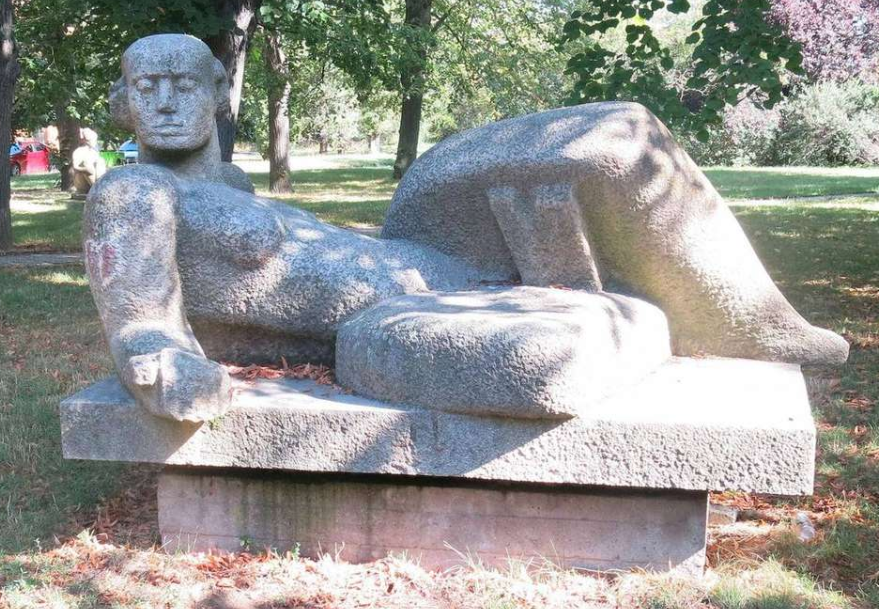 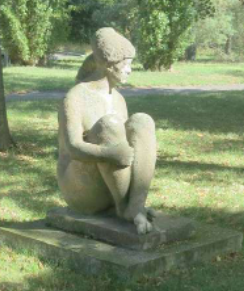 Статуя дівчини, яка сидить: автор невідомий Лежача жінка: Іржі Бабічек1) Спробуйте стати «живою статуєю». Наслідуйте якомога більше позу цих двох статуй.2) Уявіть, що ці дві статуї ожили одразу. Що, мабуть, було б першим, що вони а) сказали б; б) зробив?3) А якщо статуї справді оживають вночі? Як ви думаєте, про що говорять ці дві статуї? (показати в парах з однокласником)4) Напишіть будь-які 3 запитання, які спадають вам на думку про ці статуї, та дайте відповідь на них із обраним однокласником.5) Які 2 запитання ви б поставили кожній зі статуй?6) Виберіть одну з цих статуй і намалюйте її.